FATMA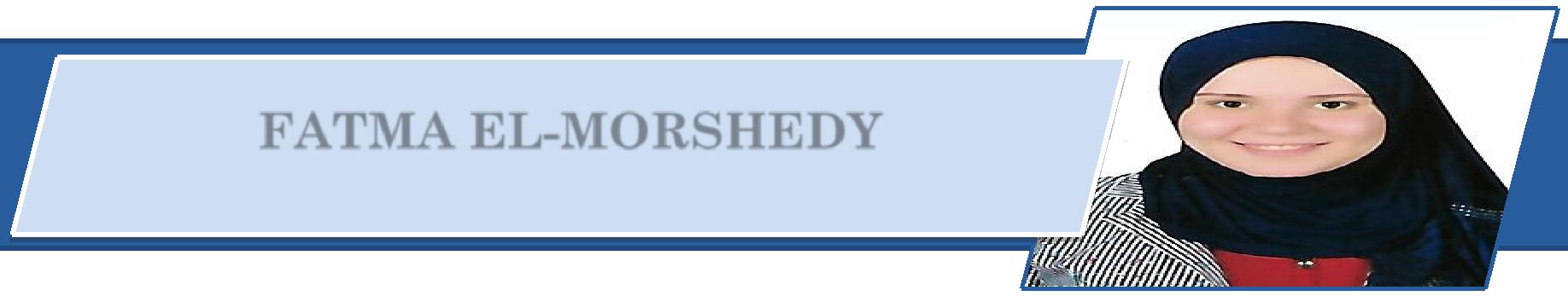 S CI EN C E T EA CH E RSUMMARYEnergetic and innovative Science Teacher with an innate ability to bring lesson plans to life from beyond the pages of textbooks. Adept at actively engaging students while providing comprehensive instruction in basic academic skills. Specialize in ensuring that students have a firm grasp of key concepts from the required course materials.OBJECTIVETo advance my teaching career in one of the country’s superior educational institutions and to devote my time to promoting the importance of science to youth, to help the students understand the concepts of science using my knowledge and academic background in science and technology, my dedication in teaching will be very beneficial in providing quality education to the students.EXPERINCES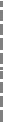 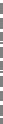 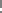 \   Special experience in teaching science for primary, middle and secondary students’ school.\ Training courses in various primary schools during the stages of university study for the practice of teaching science curricula under the supervision of Mansoura University\ A three-year training period in Egypt, from the academic year 2016 to the end of academic year 2018.HIGHLIGHTS\   Extensive experience in teaching science subjects to children of all ages.\   Limitless passion for teaching and unfailing patience for children and adolescents.\ Exceptional ability to bring lessons to life and engage a room of students to become an interested and eager audience \ Ability to communicate with parents.\   Excellent organizational skills with a certain talent for prioritizing, multitasking, and time management.\ Extraordinary leadership and interpersonal skills necessary to foster a strong relationship with colleagues and students alike. \ Willingness to go beyond what is expected to ensure that each student grasps the materials given and concepts taught.\ Outstanding oral and written communication skills. \ Upbeat, compassionate, and resilient personality.\   Knowledge of how to use latest technology to enhance learning experience.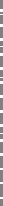 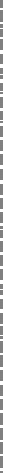 \	Great talent for formulating well-balanced lesson plans that will adequately prepare students for various assessments and the world.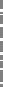 working\ Ability to express or impart instructions and lessons using various strategies including visual presentations, audio presentations actual experiments, and a multitude of other methods.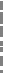 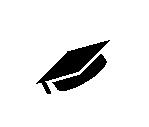 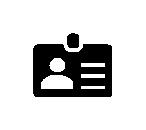 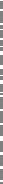 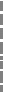 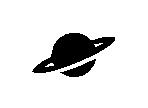 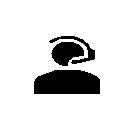 “References available on request”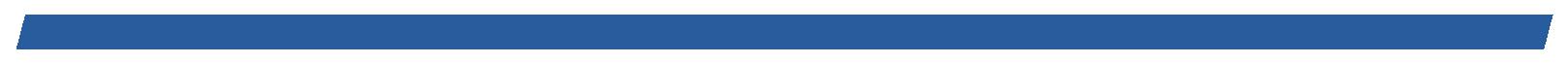 Page 1EDUCATIONPROFILEPROFILEPROFILEPROFILE\   Bachelor | Faculty of education, Grade: Good.\   Mansoura University.\Nationality: Egyptian.Nationality: Egyptian.Nationality: Egyptian.\   From [Sep 14] to [May 18].\   Date of Birth: 26-05-1996.\   Date of Birth: 26-05-1996.\   Date of Birth: 26-05-1996.\   Date of Birth: 26-05-1996.\   Major Field of Study: Chemistry.\Marital Status: Married.Marital Status: Married.Marital Status: Married.LANGUAGECONTACTCONTACTCONTACTCONTACT\   Arabic: Native, (Speaking, Reading and Writing)\   English: Very Good, (Speaking, Reading and Writing)\E-mail: fatma-394865@2freemail.com E-mail: fatma-394865@2freemail.com E-mail: fatma-394865@2freemail.com 